Tahun :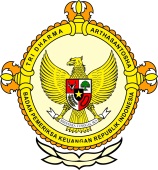 Bulan :                                                                        		                                                                               BPK Pwk. Prov. Sulawesi Tengah		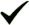 Tanggal : 											Entitas :RSUD Ampana Akan Beralih Status Menjadi BLUDRumah Sakit Umum Daerah (RSUD) Ampana, Kabupaten Tojo Una-Una (Touna) direncanakan akan beralih status menjadi Pola Pengelolaan Keuangan Badan Layanan Umum Daerah (PPK-BLUD).

Dengan  beralih status PPK-BLUD, maka RSUD Ampana akan diberikan fleksibelitas dalam pengelolaan keuangan. Sehingga diharapkan tidak akan terkendala lagi dalam pelayanan pasien.

Direktur RSUD Ampana dr. Yasevian Manuputty, di ruang kerjanya belum lama ini mengaku, pihaknya telah menyiapkan sumber daya manusia dalam rangka menyambut peralihan status RSUD.

“Kami telah menyiapkan sumber daya manusia dengan melakukan sosialisasi termasuk bimbingan teknis, yang sudah dilakukan oleh pihak rumah sakit selama beberapa kali,’’ ujarnya. 

Untuk menuju peralihan status tersebut, pada tahun 2015 lalu kata dr. Yasevian Manuputty, RSUD Ampana telah dinilai oleh tim yang dipimpin Sekretaris Daerah Syaiful Bahri Laborahima, BPKP, Inspektorat Daerah, Bappeda serta Bagian Hukum Sekda Touna. 

“Saat ini pihak rumah sakit tinggal menunggu surat keputusan yang ditandatangani bupati sebagai ketetapan, sebagai layanan umum daerah,” tuturnya.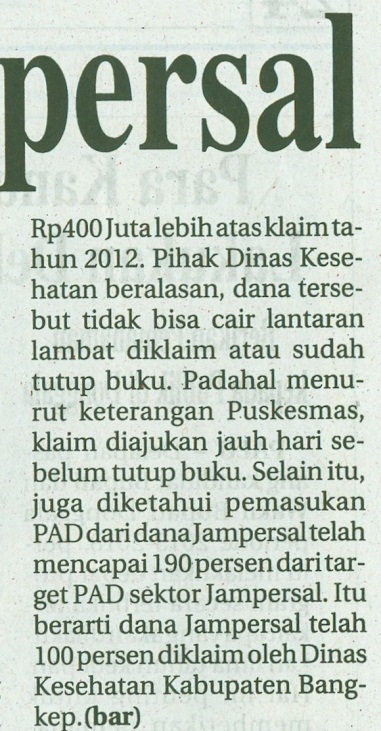 2016123456789101112  12345678910111213141516171819202122232425262728293031MEDIAMETRO SULAWESIProvinsiPaluDonggalaTolitoliBuolSigiMorowali UtaraParigi MoutongPosoMorowaliTojo Una-unaBanggaiBanggai KepulauanBanggai Laut